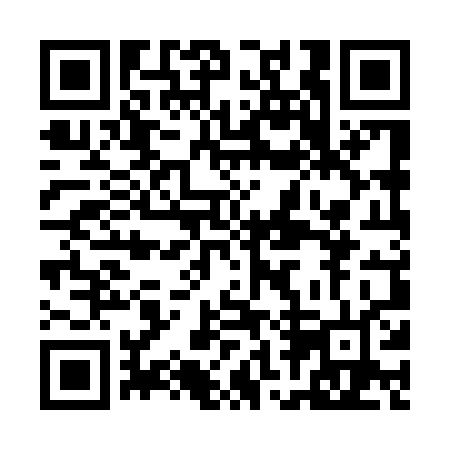 Prayer times for Nickel Centre, Ontario, CanadaMon 1 Jul 2024 - Wed 31 Jul 2024High Latitude Method: Angle Based RulePrayer Calculation Method: Islamic Society of North AmericaAsar Calculation Method: HanafiPrayer times provided by https://www.salahtimes.comDateDayFajrSunriseDhuhrAsrMaghribIsha1Mon3:315:351:276:529:2011:232Tue3:325:351:276:529:2011:233Wed3:335:361:286:529:1911:224Thu3:345:371:286:529:1911:215Fri3:355:371:286:529:1911:206Sat3:365:381:286:529:1811:197Sun3:385:391:286:529:1811:188Mon3:395:401:296:529:1711:179Tue3:415:401:296:519:1711:1610Wed3:425:411:296:519:1611:1511Thu3:435:421:296:519:1511:1412Fri3:455:431:296:519:1511:1213Sat3:475:441:296:509:1411:1114Sun3:485:451:296:509:1311:1015Mon3:505:461:296:499:1211:0816Tue3:515:471:296:499:1211:0717Wed3:535:481:306:499:1111:0518Thu3:555:491:306:489:1011:0319Fri3:575:501:306:489:0911:0220Sat3:585:511:306:479:0811:0021Sun4:005:521:306:479:0710:5822Mon4:025:531:306:469:0610:5723Tue4:045:541:306:459:0510:5524Wed4:065:551:306:459:0410:5325Thu4:075:571:306:449:0310:5126Fri4:095:581:306:439:0110:4927Sat4:115:591:306:439:0010:4828Sun4:136:001:306:428:5910:4629Mon4:156:011:306:418:5810:4430Tue4:176:021:306:408:5610:4231Wed4:196:041:306:408:5510:40